КОНСПЕКТ ЗАНЯТИЯ ПО МАТЕМАТИКЕ В СРЕДНЕЙ ГРУППЕ 
«ВОЛШЕБНАЯ СТРАНА ГЕОМЕТРИЧЕСКИХ ФИГУР»Иванова А.С., воспитательМК ДОУ детский сад «Белочка» г. ТайшетаЦель: Закрепить знания о геометрических фигурах.Задачи:Образовательные:- Упражнять в умении узнавать и называть геометрические фигуры: круг, квадрат, прямоугольник, овал, треугольник и их свойства– цвет, форму, размер.- закреплять умение различать понятия: выше-ниже, шире-уже, длиннее-короче. -Формировать умение считать в пределах 5.Развивающие:- Развивать логическое мышление- Развивать умение делать выводы.- Развивать умение ориентироваться в пространстве.- Способствовать формированию мыслительных операций.Воспитательные:-Воспитывать интерес и умение слушать, поддерживать положительное эмоциональное отношение.  Материалы и оборудование:Распечатанные листы с заданиями, геометрические фигуры.Ход занятия.Взрослый: - Давай сегодня мы совершим путешествие в страну геометрических фигур.В путь отправимся скорей
Ждут нас испытания
Сложные задания.Но сначала давай вспомним, какие геометрические фигуры ты знаешь? Круг, овал, треугольник, прямоугольник, квадрат.В геометрической стране геометрические фигуры везде-везде. Взрослый: -А как ты думаешь, на чем можно туда отправиться?Предположения ребенка: самолет, поезд, корабль, воздушный шар, такси, велосипед, ковер – самолет, маршрутка и т. д.Взрослый: - Наше путешествие сказочное, поэтому я предлагаю выбрать ковер-самолет. Ой, его прогрызли мыши. Никак не взлетит наш ковер, что же делать, как ты думаешь?Ребенок: нужно его починить.ПРИЛОЖЕНИЕ 1Задание 1. Почини ковер-самолет, закрой дыры геометрическими фигурами соответствующей формы. Назови их и расскажи все, что о них знаешь.Взрослый: - Ковер-самолет готов. Можно отправляться в путешествие!На ковре - на самолетеОтправляемся в полет,Жу-у, жу-у, жу-у, жу-уТы взлетай самолет в вышинуУнеси нас в волшебную страну!Взрослый: - Вот мы и прилетели! Мы оказались в волшебной математической стране, в ее геометрическом лесу.ПРИЛОЖЕНИЕ 2Задание 2. Взрослый: - Видишь, здесь, вместо шишек на елке растут геометрические фигуры. Посмотри на них и скажи: одинаковы ли они?Ребенок: -Нет, здесь разные геометрические фигуры.Взрослый: -Назови их.Взрослый: -Правильно, какой ты молодец все фигуры знаешь, а сможешь посчитать, сколько здесь растет кругов? -Сколько квадратов?- Сколько треугольников? - Что бывает квадратной формы? - Круглой? - Треугольной формы? ПРИЛОЖЕНИЕ 3Задание 3.Взрослый: - В геометрическом лесу есть пруд, в нем живет рыбка. Посмотри на рыбку и назови геометрические фигуры, из которых она состоит.Взрослый: -Правильно и с этим заданием ты справился, молодец! Продолжаем дальше наш путь по геометрической стране.ПРИЛОЖЕНИЕ 4Задание 4.Взрослый: -Для того чтобы попасть в волшебный город тебе нужно закрасить геометрические фигуры с права, из которых составлен светофор. Он укажет путь в город геометрических фигур.Взрослый: У НЕГО всего три глаза,Но не все открыты сразу.Если красный глаз открыт,Это значит он сердит-На движение вперёдРазрешенье не даёт!Открывает жёлтый глаз-Будь внимательным сейчас-Жди зелёный цвет у глаза.А увидел- тут же сразуМожешь ехать и идти!И счастливого пути!ПРИЛОЖЕНИЕ 5Задание 5.Взрослый: - Вот мы и добрались до города геометрических фигур.Рассмотри дома геометрической страны.-Посчитай сколько домиков? -Как ты думаешь, в каком доме живет какая геометрическая фигура?-Разложи геометрические фигуры по домам.-Какой дом самый высокий (низкий)?
-Какой дом самый широкий (узкий)?
-К какому дому ведет самая длинная (короткая) дорожка?
-Сколько окошек в треугольном домике? -Сколько окошек в круглом домике?-В каком домике окошек больше, в треугольном или в круглом? -На каком месте овальный домик? -На каком месте треугольный домик? Молодец, ты справился со всеми заданиями. Взрослый: - Ну что, пора домой.Закрывай глазки, и скажем волшебные слова:На ковре - на самолетеПолетим, полетим,Потому что у себя домаОчутиться мы хотим.Взрослый: -Вот мы и прилетели! Давайте вспомним, чем мы сегодня занимались? Какие задания выполняли? Что тебе больше всего запомнилось? Молодец, ты справился со всеми заданиями. ПРИЛОЖЕНИЕ 1Задание 1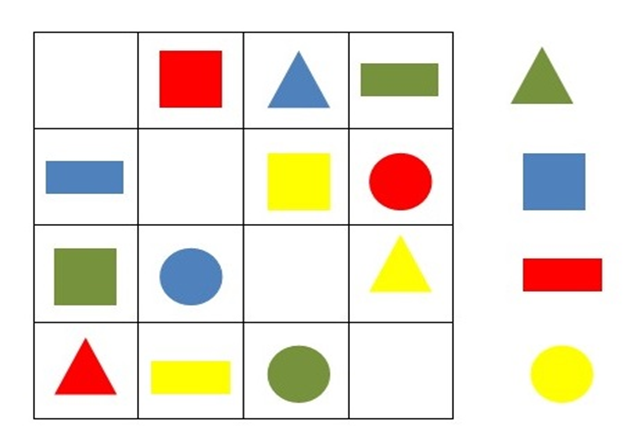 ПРИЛОЖЕНИЕ 2Задание 2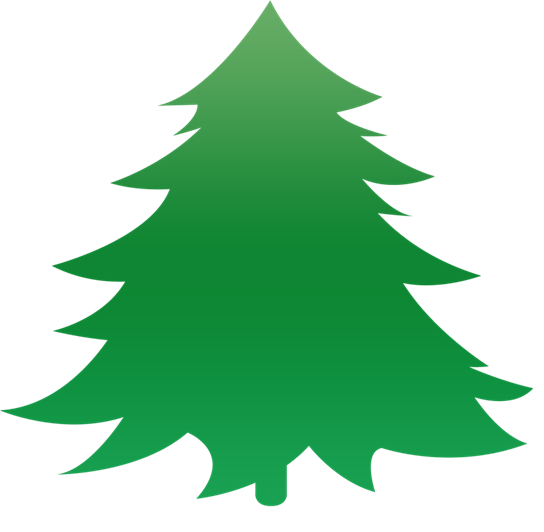 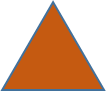 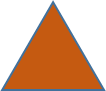 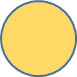 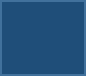 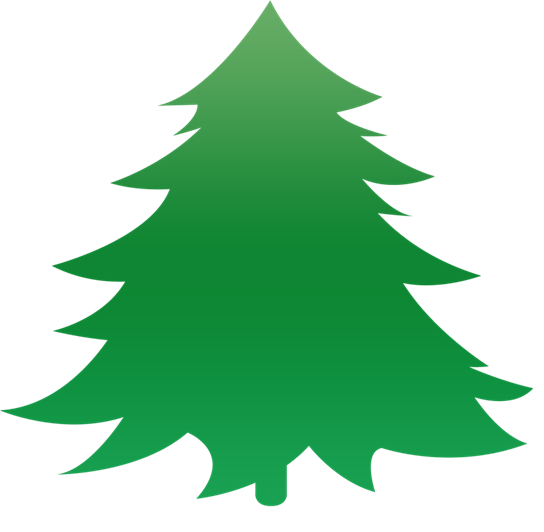 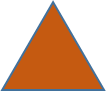 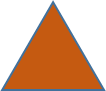 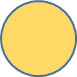 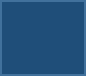 ПРИЛОЖЕНИЕ 3Задание 3Назови геометрические фигуры из которых состоит рыбка.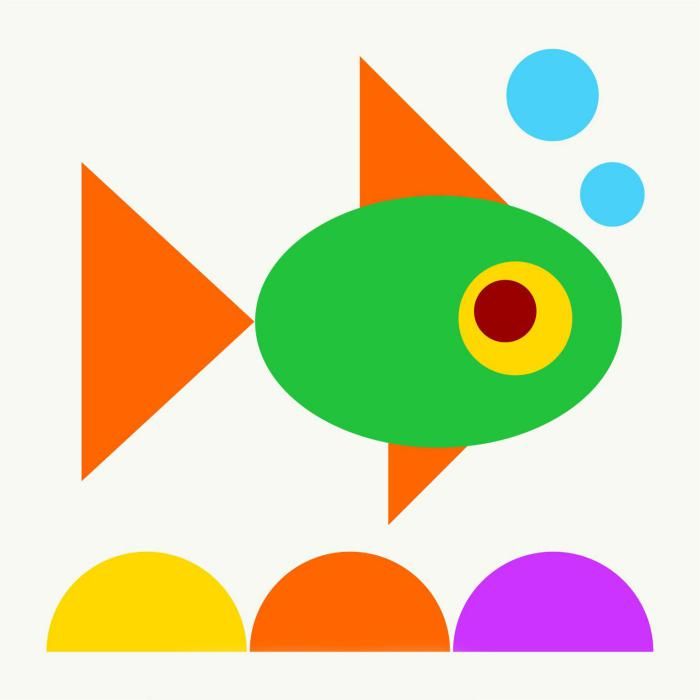 ПРИЛОЖЕНИЕ 4Задание 4Закрась геометрические фигуры с права, из которых составлен светофор.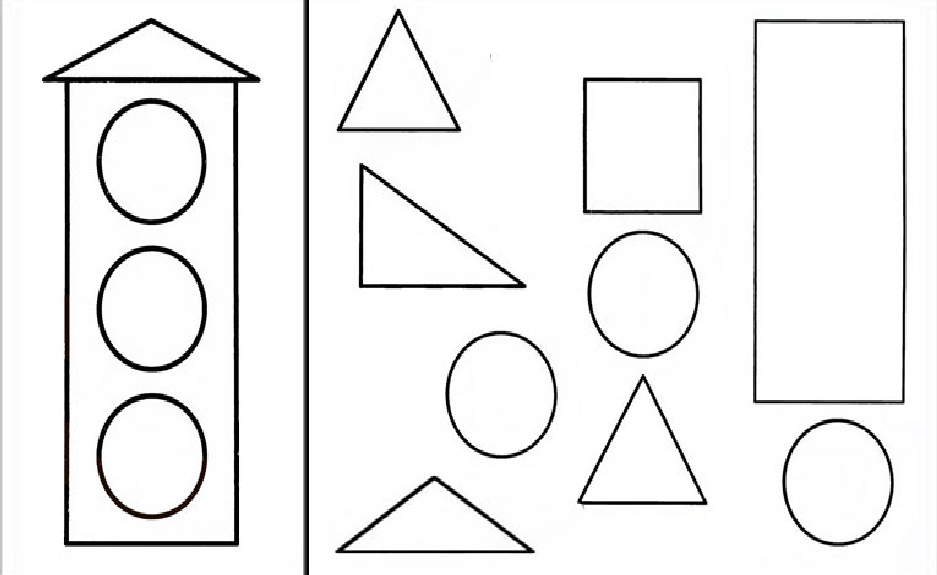 ПРИЛОЖЕНИЕ 5Задание 5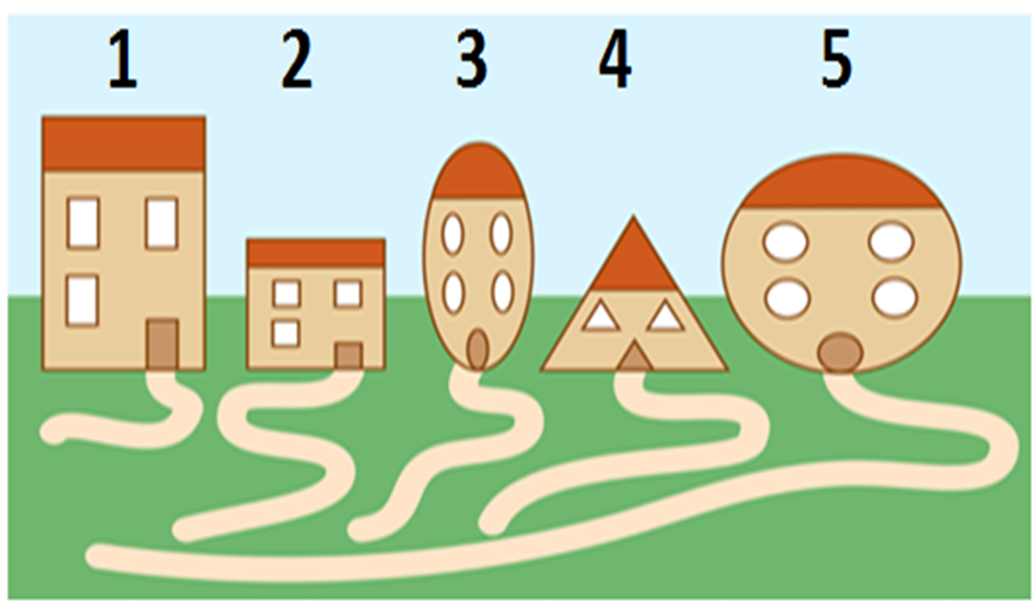 